Republic of LatviaCabinetRegulation No. 409Adopted 28 June 2016Regulations Regarding Application of Asylum Seeker, Refugee, and Person who has been Granted Alternative Status for State Ensured Legal Aid RequestIssued pursuant toSection 15, Paragraph four, Section 36, Paragraph five and Section 59, Paragraph four of the Asylum Law1. This Regulation prescribes the sample form of an application for the State ensured legal aid request submitted by an asylum seeker, a refugee and a person who has been granted alternative status (Annex 1 and 2).2. An asylum seeker, a refugee and a person who has been granted alternative status may fill in the application in a language which he or she understands.Acting for the Prime Minister –Minister for Finance							Dana Reizniece-OzolaMinister for the Interior						Rihards KozlovskisAnnex 1CabinetRegulation No. 40928 June 2016Application of the Asylum Seeker for State Ensured Legal Aid Request11. Information about the person who wishes to receive State ensured legal aid2. Information about the representative of such person who wishes to receive State ensured legal aid3. Information related to the decision on the State ensured legal aid request4. Mark  if the person does not have sufficient resources to cover expenses for provision of legal aid in relation to appeal of a decision taken by the Office of Citizenship and Migration Affairs within the asylum procedure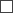 Note. 1 Submitted by an asylum seeker who wishes to receive State ensured legal aid to appeal a decision of the State Border Guard on registering in a specific time in a structural unit of the State Border Guard or on detaining an asylum seeker, or a decision taken by the Office of Citizenship and Migration Affairs within the asylum procedure if an asylum seeker has been detained in the cases laid down in the Asylum Law and accommodated in the State Border Guard accommodation premises for asylum seekers.Minister for the Interior						Rihards KozlovskisAnnex 2CabinetRegulation No. 40928 June 2016Application of Asylum Seeker, Refugee, and Person who has been Granted Alternative Status for State Ensured Legal Aid Request11. Information about the person who wishes to receive State ensured legal aid2. Information about the representative of such person who wishes to receive State ensured legal aid3. Information related to the decision on the State ensured legal aid request4. Information about monies, income, properties belonging to and dependant persons of a person who wishes to receive State ensured legal aid1) monies that belong to a person on the day of requesting State ensured legal aidamount _____________________ currency _____________________2) the average income of the previous three months before the date of requesting State ensured legal aidamount _____________________ currency _____________________3) dependant persons (specify information about children, unemployed spouses, parents or grandparents, persons under guardianship or trusteeship, their date of birth and legal status in Latvia)Note. 1 Submitted by an asylum seeker, refugee, or a person who has been granted alternative status  and who wishes to receive State ensured legal aid to appeal a decision taken by the Office of Citizenship and Migration Affairs within the asylum procedure or a decision to lose or revoke refugee or alternative status, and an asylum seeker has not been detained in the cases laid down in the Asylum Law and accommodated in the State Border Guard accommodation premises for asylum seekers.Minister for the Interior						Rihards KozlovskisGiven name (names)SurnameDate of the birth. . .(dd.mm.yyyy.)NationalityPersonal identity number or identification number (if any) granted by the StateContact details(telephone number, e-mail, fax)Address of the place of stayA language which he or she understands and in which is able to communicateGiven name (names)SurnameDate of the birth. . .(dd.mm.yyyy.)Personal identity number or identification number (if any) granted by the StateContact details(telephone number, e-mail, fax)Address of the place of stayA language which he or she understands and in which is able to communicateMark whether the representative is:Mark whether the representative is:Mark whether the representative is:legal representative (guardian, trustee)legal representative (guardian, trustee)authorised personauthorised personotherRepresentation groundsDecision adoption date____ ____ ____________ ____ ________(dd.mm.yyyy.)Issuing authorityTitle of the decisionNumber of the decisionMark whether you are:Mark whether you are:person who wishes to receive State ensured legal aidrepresentative of such person who wishes to receive State ensured legal aidDateSignatureGiven name (names)SurnameDate of the birthDate of the birth. . .(dd.mm.yyyy.)NationalityPersonal identity number or identification number (if any) granted by the StateContact details(telephone number, e-mail, fax)Address of the place of stayA language which he or she understands and in which is able to communicateMark whether the legal aid applicant is:Mark whether the legal aid applicant is:asylum seekerrefugee or a person who has been granted alternative statusGiven name (names)SurnameDate of the birthDate of the birth. . .(dd.mm.yyyy.)Personal identity number or identification number (if any) granted by the StateContact details(telephone number, e-mail, fax)Address of the place of stayA language which he or she understands and in which is able to communicateMark whether the representative is:Mark whether the representative is:Mark whether the representative is:legal representative (guardian, trustee)legal representative (guardian, trustee)authorised personauthorised personotherRepresentation groundsDecision adoption date____ ____ ____________ ____ ________(dd.mm.yyyy.)Issuing authorityTitle of the decisionNumber of the decision4) other informationMark whether you are:Mark whether you are:person who wishes to receive State ensured legal aidrepresentative of such person who wishes to receive State ensured legal aidDateSignature